Lancaster Neighborhood Senior Center											    Lydia Perez, Manager33 E. Farnum Street	         		                                           April 2024			                          		    lperez@caplanc.orgLancaster, PA 17602    	Hours: 7:30 a.m. – 1:00 p.m.	Monday					Tuesday			Wednesday			Thursday				Friday 	1.8:00 Coffee/Tea & News (Breakfast Snacks)9:00 Science Trivia10:00 Jokester (3 Ladies telling Jokes)11:00 Word Puzzle2.8:00 Coffee/Tea & News (Breakfast Snacks)9:30 Exercise Video10:00 CAP/Nutrition Presentation11:00 Word Puzzle3.8:00 Coffee/Tea & News (Breakfast Snacks)9:30 Exercise Video10:00 Diana/Highmark/Talk about Exercise and Fresh Air11:00 Word Puzzle3.8:00 Coffee/Tea & News (Breakfast Snacks)9:30 Exercise Video10:00 Diana/Highmark/Talk about Exercise and Fresh Air11:00 Word Puzzle4.8:00 Coffee/Tea & News (Breakfast Snacks)9:00 Conversation Starters9:30 Bingo/Fundraiser 11:00 Word Puzzle5.8:00 Coffee/Tea & News (Breakfast Snacks)9:00 Conversation Starters10:00 Lancaster Mennonite w/Lancaster Chamber Mentor Program/Play Games with the Seniors8.8:00 Coffee/Tea & News (Breakfast Snacks)9:00 Guess the Word Game 10:00 Rick & Allan Singing and Playing Instruments11:00 Word Search Puzzle 98:00 Coffee/Tea & News (Breakfast Snacks)9:30 Exercise Video10:00 Jessica/COTA-Trivia Game 11:00 Word Search 11:00 Word Puzzle108:00 Coffee/Tea & News (Breakfast Snacks)9:00 History Trivia 10:00 Trevor/AETNA/ Karaoke11:00 Word Search Puzzle 118:00 Coffee/Tea & News (Breakfast Snacks)9:00 Conversation Starters9:30 Bingo/Fundraiser 11:00 Word Puzzle 118:00 Coffee/Tea & News (Breakfast Snacks)9:00 Conversation Starters9:30 Bingo/Fundraiser 11:00 Word Puzzle 128:00 Coffee/Tea & News (Breakfast Snacks)9:00 Sport Trivia 10:00 Joan with Oak Street Clinic/Game 11:00 Word Search Puzzle 158:00 Coffee/Tea & News (Breakfast Snacks)9:00 History Trivia 10:00 Guess the Word11:00 Word Search Puzzle 168:00 Coffee/Tea & News (Breakfast Snacks)9:00 Conversation Starters 9:30 Exercise Video10:00 Everyday HomeCare/Name that Tune  11:00 Word Search Puzzle 178:00 Coffee/Tea & News (Breakfast Snacks)9:00 Health Tips10:00 Amy/MHA Presentation11:00 Word Search Puzzle188:00 Coffee/Tea & News (Breakfast Snacks)9:00 Conversation Starters9:30 Bingo/Fundraiser 11:00 Word Puzzle 188:00 Coffee/Tea & News (Breakfast Snacks)9:00 Conversation Starters9:30 Bingo/Fundraiser 11:00 Word Puzzle 198:00 Coffee/Tea & News (Breakfast Snacks)9:00 Guess the Word Game
10:00 Miracle Makers Home Care11:00 Word Puzzle22        8:00 Coffee/Tea & News (Breakfast Snacks)9:00 Earth Day Trivia 10:00 Randy H /Presentation on historical people and events in Lancaster City's Southeast area11:00 Word Search Puzzle 238:00 Coffee/Tea & News (Breakfast Snacks)9:00 Conversation Starters 
9:30 Exercise Video10:00 Tina w/PA H&W/Karaoke11:00 Word Search Puzzle248:00 Coffee/Tea & News (Breakfast Snacks)9:00 Coloring scenes9:30 Town Hall Meeting 10:00 Matt C./Wheel of Fortune Game11:00 Word Search Puzzle
258:00 Coffee/Tea & News (Breakfast Snacks)9:00 Conversation Starters9:30 Bingo/Fundraiser 11:00 Word Puzzle258:00 Coffee/Tea & News (Breakfast Snacks)9:00 Conversation Starters9:30 Bingo/Fundraiser 11:00 Word Puzzle26 8:00 Coffee/Tea & News (Breakfast Snacks)9:00 Health Tips9:30 Coloring/Puzzles10:00 Taneya with Capitol BC/Games11:00 Word Search Puzzle298:00 Coffee/Tea & News (Breakfast Snacks)9:00 Guess Word Game9:30 Joanna w/Creative Art/Painting11:00 Word Puzzle/Coloring308:00 Coffee/Tea & News (Breakfast Snacks)9:00 Conversation Starters 
9:30 Exercise Video10:00 Jeopardy/Wheel of Fortune11:00 Word Search Puzzle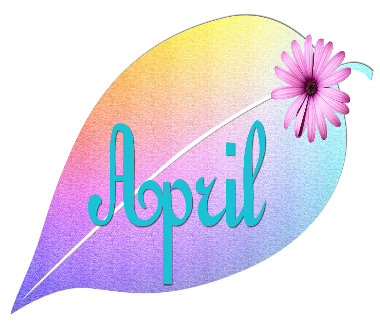 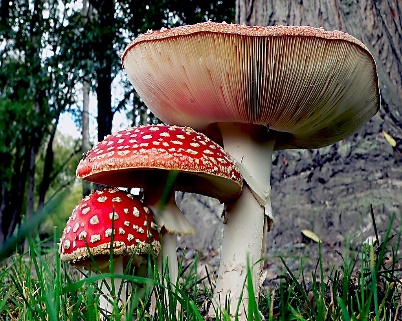 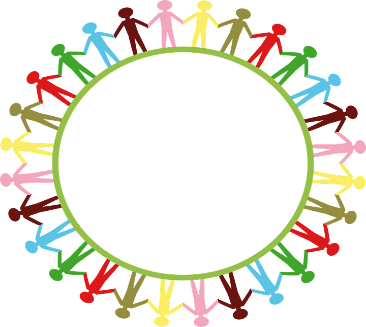 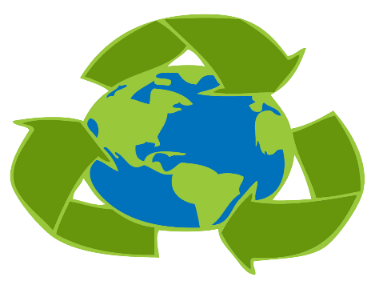 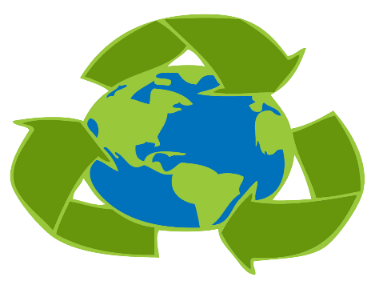 